РЕКОМЕНДОВАНО К УТВЕРЖДЕНИЮ	решение педагогического советапротокол № 8от «30» августа  2019СОГЛАСОВАНОпредседатель Управляющего Совета             ______/ О.А. Шишкина/протокол № Положение о формах, периодичности, порядке текущего контроля и промежуточной аттестации внеурочной деятельности обучающихся МБОУ СШ №561. Общие положения1.1. Настоящее Положение о формах, периодичности, порядке текущего контроля и промежуточной аттестации во внеурочной деятельности обучающихся МБОУ СШ №56 г (далее Положение) разработано в соответствии с нормативно-правовыми документами:Федеральный закон от 29 декабря 2012 г № 273-ФЗ «Об образовании в РоссийскойФедерации» – Федеральный закон № 273-ФЗ;Приказ Минобрнауки России от 06 октября 2009 г. № 373 «Об утверждении Федерального государственного образовательного стандарта начального общего образования» – ФГОС НОО;Приказ Минобрнауки России от 17 декабря 2010 г. № 1897 «Об утвержденииФедерального государственного образовательного  стандарта основного общего образования» – ФГОС ООО;СанПиН 2.4.2.2821-10«Санитарно-эпидемиологические требования к условиям иорганизации обучения, содержания в общеобразовательных организациях», утвержденные постановлением Главного государственного санитарного врача Российской Федерации от 29.12.2010 № 189 – СанПиН Школ;1.2. Настоящее Положение регламентирует порядок проведения, периодичность, формы текущего контроля и промежуточной аттестации во внеурочной деятельности обучающихся в соответствии с требованиями федерального государственного образовательного стандарта начального общего образования, основного общего образования.1.3. Целями оценки образовательных результатов во внеурочной деятельности обучающихсяявляются:реализация права обучающихся на удовлетворение их индивидуальных потребностей и интересов в процессе получения образования;обеспечение социальной защиты обучающихся, соблюдение прав и свобод в части содержания внеурочной деятельности, её влияния на личностное развитие обучающихся;установление степени соответствия фактически достигнутых обучающимися результатов планируемым результатам основной образовательной программы;содействие контролю реализации включенных в основную образовательную программу рабочих программ курсов внеурочной деятельности;оптимизация внутренней системы оценки качества образования и развитие информационной открытости образовательной организации.2. Виды аттестации2.1. Во внеурочной деятельности обучающихся осуществляется текущий контроль и промежуточная аттестация.2.2. Текущий контроль во внеурочной деятельности – это систематическая проверка достижений обучающихся, проводимая педагогом в ходе осуществления образовательной деятельности в соответствии программой курса внеурочной деятельности. Текущий контроль проводится с целью систематического контроля уровня усвоения материала, прочности формируемых предметных знаний, умений, приобретения универсальных учебных действий, а также носит мотивационный характер.2.3.  Промежуточная аттестация проводится с целью определения качества освоения обучающимися  программ курсов  внеурочной деятельности.2.4. Оценке результатов внеурочной деятельности подлежат результаты освоения курса внеурочной деятельности, которые запланированы педагогом и зафиксированы в рабочих программах курсов внеурочной деятельности.3.  Периодичность проведения промежуточной аттестации обучающихся3.1. В соответствии с частью 1 статьи 58 Закона «Об образовании в Российской Федерации» освоение образовательной программы, в том числе отдельной части или всего объема учебного предмета, курса, модуля учебно-тематического планирования  образовательной программы, сопровождается промежуточной аттестацией обучающихся.3.2. Промежуточная аттестация проводится по итогам учебного года в сроки, установленные графиками промежуточной аттестации. В рабочих программах курсов внеурочной деятельности промежуточная аттестация указана как форма учета знаний. Сроки проведения промежуточной аттестации обучающихся могут быть скорректированы в течение учебного года в тематическом планировании программы курса внеурочной деятельности. 3.3. Не менее чем за месяц до начала аттестации издается приказ о промежуточной  аттестации обучающихся, утверждается график проведения промежуточной аттестации, составленный заместителем директора по ВР на основании тематического планирования программы  курса внеурочной деятельности.3.4.Промежуточная аттестация проводится педагогом согласно утвержденному графику проведения аттестации.3.5. График процедур промежуточной аттестации обучающихся по внеурочной деятельностидоводится до сведения обучающихся и их родителей (законных представителей) удобным для участников образовательных отношений способом информирования.4. Формы промежуточной аттестации внеурочной деятельности4.1. Промежуточная аттестация обучающихся проводится с использованием контрольно-измерительных материалов, разработанных педагогом в программе курса внеурочной деятельности. В зависимости от специфики, вида аттестации формы проведения могут быть следующие: 4.2. Педагог, реализующий курс внеурочной деятельности, использует оформленные в  программах КИМы промежуточной аттестации обучающихся. Содержание проведения промежуточной аттестации определяется направленностью внеурочной деятельности, содержанием программ курсов внеурочной деятельности, в соответствии с результатами освоения курса внеурочной деятельности.5. Система оценки результатов, используемая при проведениипромежуточной аттестации обучающихся по внеурочной деятельности5.1. При проведении промежуточной аттестации обучающихся в целях осуществления единого подхода и проведения сравнительного анализа применяется критериальная система оценивания.5.2. Педагог самостоятельно определяет максимальное количество возможных критериев с учетом специфики реализуемой программы курса внеурочной деятельности. Для оценивания результатов используется уровневая система, позволяющая оценить уровень результатов, оформляется в виде зачета/незачета: Высокий уровень – означает, что обучающийся овладел практически всеми умениями и навыками, предусмотренными программой курса внеурочной деятельности, а также способен самостоятельно выполнять задания в рамках изученного по программе материала;Средний уровень – означает, что обучающийся овладел, в целом, требуемымиумениями и навыками, предусмотренными программой курса внеурочной деятельности, однако выполняет задания на основе образца, почти не прибегая к помощи извне.Низкий уровень – означает, что обучающийся недостаточно овладел практическивсеми умениями и навыками, предусмотренными программой курса внеурочной деятельности, поэтому он в состоянии выполнить лишь простейшие практические задания, однако прибегает к помощи достаточно часто.Критический уровень, «незачет» – означает, что обучающийся не овладел умениями и навыками,  предусмотренными программой курса внеурочной деятельности.5.3. Перед началом обучения по программе курса внеурочной деятельности педагог знакомит обучающихся с системой оценивания, которая применяется при проведении промежуточной аттестации.6. Порядок проведения промежуточной аттестации обучающихся6.1. Промежуточную аттестацию осуществляет педагог, осуществляющий образовательную деятельность по программе курса внеурочной деятельности.6.2. К промежуточной аттестации допускаются все обучающиеся курса внеурочной деятельности.6.3. Промежуточная аттестация обучающихся проводится с использованиемоценочных материалов – контрольно-измерительных материалов (далее - КИМы),разработанных педагогом самостоятельно и являющихся неотъемлемой частью программы курса внеурочной деятельности.6.4. При осуществлении промежуточной аттестации обучающихся педагог вобязательном порядке дает разъяснения обучающимся по объективности  оценивания результатов освоения ими программы курса внеурочной деятельности.6.5. Результаты промежуточной аттестации фиксируются педагогами, реализующими программы курсов внеурочной деятельности в сводной ведомости промежуточной аттестации. Приложение №1 к Положению.6.6. Педагог, реализующий программу внеурочной деятельности выстраивает внутреннюю коммуникацию по итогам промежуточной аттестации обучающихся с классным руководителем, с устной фиксацией достижений и образовательных затруднений обучающихся и предоставляет сводную ведомость результатов промежуточной аттестации.6.7. Классный руководитель систематизирует результаты промежуточной аттестации по освоению курсов внеурочной деятельности в сводной ведомости аналогичной формы.6.8. Сводную ведомость промежуточной аттестации по всем курсам внеурочной деятельности классный руководитель представляет заместителю директора по воспитательной работе в последний день проведения промежуточной аттестации.6.9. Все материалы по промежуточной аттестации передаются в аттестационную комиссию для анализа и обобщения, которая в течение 1 рабочего дня со дня предоставления классными руководителями сводной ведомости промежуточной аттестации по классу обобщает результаты промежуточной аттестации обучающихся по программам курсов внеурочной деятельности. Комиссия оформляет общий протокол  заседания аттестационной комиссии по промежуточной аттестации в рамках освоения  обучающимися программ курсов внеурочной деятельности.6.10. Аттестационная комиссия по промежуточной аттестации в рамках освоения  обучающимися программ курсов внеурочной деятельности назначается приказом директора за месяц до начала промежуточной аттестации.6.11. Неудовлетворительные результаты промежуточной аттестации или непрохождение промежуточной аттестации при отсутствии уважительных причин признаются академической задолженностью.6.12.  Обучающиеся должны ликвидировать  академическую задолженность.  6.13. Педагогами, реализующими программы курсов внеурочной деятельности проводится необходимая индивидуальная работа с обучающимся, имеющими академическую задолженность. 6.14. Обучающиеся, имеющие академическую задолженность проходят промежуточную аттестацию повторно, в пределах одного года с момента образования академической задолженности. 6.15.Для проведения промежуточной аттестации во второй раз создается комиссия.6.16.Обучающиеся, не ликвидировавшие в установленные сроки академическую задолженность, переводятся на обучение по индивидуальному плану. 6.17. Результаты промежуточной аттестации доводятся до сведения обучающихся и родителей (законных представителей) в течение двух недель.7. Порядок проведения промежуточной аттестации обучающихсяпо внеурочной деятельности досрочно7.1. Обучающемуся предоставляется право досрочного прохождения  промежуточной аттестации, в случае возникновения особых обстоятельств (досрочный отъезд, невозможность прохождения промежуточной аттестации в установленное время по уважительным причинам) по заявлению обучающихся  родителей (законных представителей) обучающихся. 7.2. Досрочное прохождение обучающимися промежуточной аттестации осуществляется в соответствии с порядком, определенным разделом 6.8. Зачет обучающимся прохождения промежуточной аттестациипо высоким результатам личностных достижений8.1. Зачет обучающимся прохождения промежуточной аттестации может быть осуществлен в случае предоставления педагогу документов, подтверждающих получение обучающимся призовых мест в муниципальных, региональных, межрегиональных, федеральных и международных конкурсах (соревнованиях, олимпиадах и т. п.), соответствующих изучаемому курсу внеурочной деятельности  в течение учебного года.8.2. При принятии педагогом решения о зачете обучающимся прохожденияпромежуточной аттестации по курсу внеурочной деятельности педагог делает запись в Протоколе (строка «примечания»): «зачет прохождения промежуточной аттестации ________ (указываются имя и фамилия обучающегося) по высоким результатам личностных достижений».Приложение 1Сводная ведомость промежуточной аттестации курсов внеурочной деятельности ________ класса 2018-2019 уч. годаВсего аттестовано: ___  обучающихсяИз них по результатам аттестации показали:Уровень успеваемости обучающихся по классу составляет - ____%Уровень качества обученности обучающихся по классу составляет -____%По результатам промежуточной аттестации:_____ обучающихся полностью освоили программы курсов внеурочной деятельности _______________________________________________Примечание_________________________________________________________________(в соответствии с Положением о промежуточной аттестации обучающихся по дополнительным общеразвивающим программам МБОУ СШ №56, раздел 8)Дата   Подпись классного руководителямуниципальное бюджетное общеобразовательное учреждение«Средняя школа № 56» (МБОУ СШ № 56)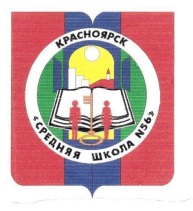 660111, г. Красноярск, пр. Ульяновский 34 А  тел.: (391) 224-35-86 е-mail: school56@krsnet.ru ОГРН 1022402484433  ИНН/КП - 2465040810/246501001УТВЕРЖДАЮ
Директор  / Л.Р. Волкова/                        Приказ № 01-05-429               от «31» августа 2018 г. действие продлено приказ №01-05-400 от 30.08.2019от  «__» августа 2019Направление внеурочной деятельности Формы промежуточной аттестацииФизкультурно-спортивное и оздоровительноеЭстафета, выполнение контрольных нормативов, зачетДуховно-нравственноеЗачетное занятие, диагностика нравственной воспитанности, фестиваль.Социальное Ролевая игра, анкетирование, тестирование Общеинтеллектуальное Тесты, защита проекта, читательская конференция, проверочная работаОбщекультурное Защита проекта, проведение экскурсии№ФИОПрограммы курсов внеурочной деятельностиПрограммы курсов внеурочной деятельностиПрограммы курсов внеурочной деятельностиПрограммы курсов внеурочной деятельностиПрограммы курсов внеурочной деятельностиПрограммы курсов внеурочной деятельности№ФИОУроки нравственностиУчусь создавать проектВдумчивое чтениеТропинка к своему ЯПодвижные игрыЭкскурс «Мой город»Иванов ВСВВСВПетров СССССС